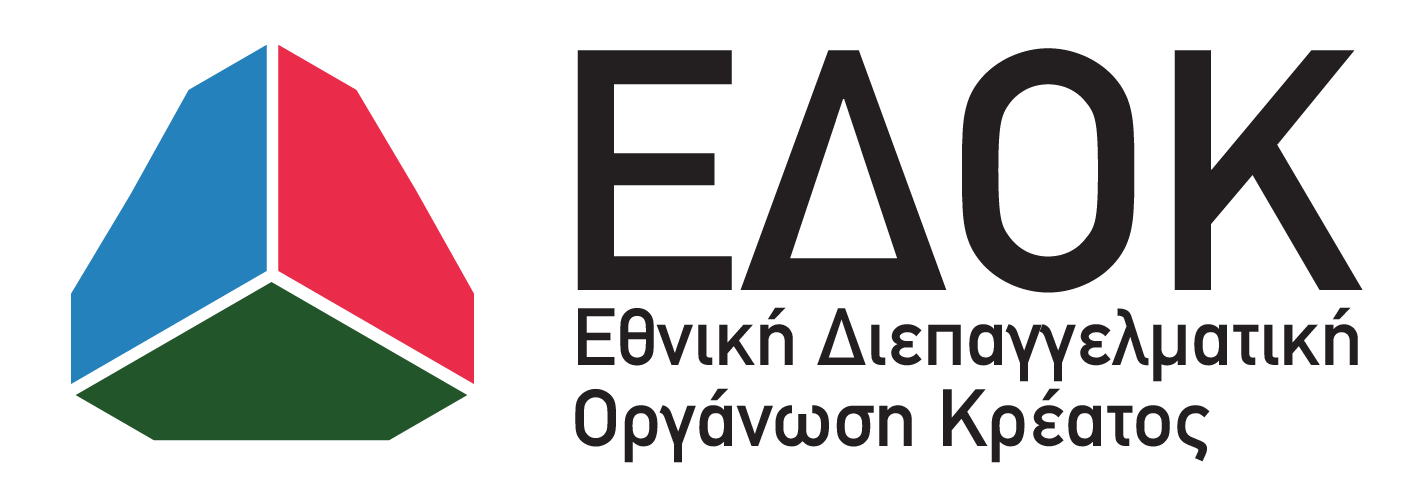 2ηΕΠΙΜΟΡΦΩΤΙΚΗ ΗΜΕΡΙΔΑΥΓΙΕΙΝΗ ΣΤΑ ΣΦΑΓΕΙΑ – ΣΥΝΤΗΡΗΣΗ ΚΑΙ ΜΕΤΑΦΟΡΑ ΣΦΑΓΙΩΝΠαρασκευή 11 Νοεμβρίου 2016 – Αθήνα  – ΕΛΓΟ – ΔΗΜΗΤΡΑ Ινστιτούτο Μεσογειακών Δασικών Οικοσυστημάτων - Τέρμα Αλκμάνος, Ιλίσια, 11528..Προσέλευση – Υποδοχή:   08.30 – 09.0009:00 – 09:30: Εισαγωγικές ομιλίες από εκπροσώπους του Υπουργείου Αγροτικής Ανάπτυξης και Τροφίμων, Εθνικής Διεπαγγελματικής Οργάνωσης Κρέατος, Πανελληνίου Συνδέσμου Βιομηχανικών Σφαγείων – Κρέατος και Τοπικούς Φορείς της περιοχής όπου εξελίσσεται η ημερίδα.Α. Μέρος: 09.30 – 11.00 (Συντονιστής: Αλεξανδρόπουλος Θωμάς – Γενικός Δ/ντης Γενικής Διεύθυνσης Βιώσιμης Ζωικής Παραγωγής και Κτηνιατρικής του ΥΠΑΑΤ)09 30 -10 00: Προστασία των ζώων κατά τη σφαγή σύμφωνα με την Ενωσιακή Νομοθεσία.-  Πλευράκη Κατερίνα – Τμήμα Κτηνιατρικής Π.Ε Θεσσαλονίκης)10 00 – 10 30: Χειρισμός των ζωικών υποπροϊόντων στα σφαγεία – Παπανικολάου Δέσποινα  – Προϊσταμένη Τμήματος Ζωικών Υποπροϊόντων της Δ/νσης Υγιεινής και Ασφάλειας Τροφίμων ΥΠΠΑΤ.10 30 – 11 00: Ιχνηλασιμότητα του Κρέατος – Μεθενίτου Γεωργία – Προϊσταμένη της Δ/νσης Υγιεινής και Ασφάλειας Τροφίμων ΥΠΠΑΤ11.00 -11.30: ΔιάλειμμαΒ. Μέρος: 11.30 – 13.00 (Συντονιστής: Μεθενίτου Γεωργία – Προϊσταμένη της Δ/νσης Υγιεινής και Ασφάλειας Τροφίμων ΥΠΠΑΤ)11 30 – 11 45: Υγιεινή χώρου και Προσωπικού σφαγείων - Παπαδάκη Παναγιώτα – Προϊσταμένης Τμήματος της Δ/νσης Υγιεινής και Ασφάλειας Τροφίμων ΥΠΠΑΤ.11 45 - 12 10: : Υγιεινή της σφαγής - Παπαδάκη Παναγιώτα – Προϊσταμένη Τμήματος της Δ/νσης Υγιεινής και Ασφάλειας Τροφίμων ΥΠΠΑΤ.12.10 – 12.30: Ψύξη του σφάγιου και του κρέατος: Επιδράσεις στην ποιότητα  - Καθηγητής Ραμαντάνης Σπύρος – DVM, Dr. med. vet., Dipl. ECVPH, ΤΕΙΑ12.30 – 12.45:  Τεχνολογία και Τεχνικές ψύξης θαλάμων σφαγείων και μέσων μεταφοράς σφάγιων  – Λαζαρίδης Δημήτρης – Μηχανολόγος Ηλεκτρολόγος.12.45 – 13.00:  ΑΡΤΕΜΙΣ - Το σύστημα ηλεκτρονικής διασύνδεσης επιχειρήσεων κρέατος -- Καταγραφή και έλεγχος  της διακίνησης του κρέατος - Τσιλιγιάννη Γιάννα - Κτηνίατρος – Υγιεινολόγος -  ΕΛΓΟ  "ΔΗΜΗΤΡΑ".13.00 – 14.00:  Συζήτηση (Συντονιστής: Γεωργούδης Ανδρέας – Καθηγητής, Εντ. Σύμβουλος ΕΔΟΚ)Στο πάνελ συμμετέχουν οι ομιλητές και οι: Αλεξανδρόπουλος Θωμάς – Γενικός Δ/ντης Γενικής Διεύθυνσης Βιώσιμης Ζωικής Παραγωγής και Κτηνιατρικής του ΥΠΑΑΤ, Μεγαλοβασίλης Βασίλης- Πρόεδρος ΠΣΒΣ.14.00 -  16.00:  Γεύμα 